   задания школьного этапа Всероссийской 
олимпиады школьников по биологии. 2019-20 уч. год.8 классВремя выполнения 60 минутМаксимальное количество баллов – 51 баллЧасть I. Вам предлагаются тестовые задания с одним вариантом ответа из четырех возможных. Максимальное количество баллов, которое можно набрать – 20 (по 1 баллу за каждое тестовое задание). 1. Наиболее крупная систематическая категория, в которую объединяются животные: а) вид;      б) класс;           в) царство;             г) тип.  2. Запасное вещество крахмал накапливается у растений в: а) бесцветных пластидах;                     б) вакуолях;  в) цитоплазме;                                       г) клеточной стенке.  
3. НЕ стеблевое (НЕ побеговое) происхождение имеют колючки: а) кактуса опунции;                         б) боярышника зеленомякотного; в) сливы колючей;                           г) лимона трехлисточкового.  4. Способностью к фиксации атмосферного азота обладают: а) зеленые водоросли;        б) сине-зеленые водоросли (цианобактерии);  в) бурые водоросли;           г) эвгленовые водоросли.5. Возбудители заболеваний человека  НЕ встречаются среди: а) лишайников;        б) водорослей;     в) простейших;      г) грибов.6. Грибы по способу питания могут быть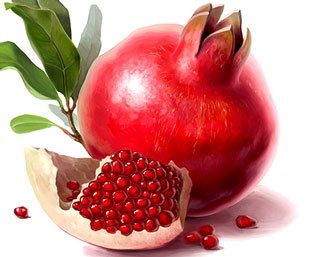 а) автотрофами	   б) хемотрофами	в) фототрофами	    г) сапротрофами7.  Что мы едим у этого растения? а)  весь мясистый плод целикомб) наружную мясистую часть околоплодника, выплевывая внутреннюю часть околоплодника – «косточку», содержащую семя в)  только мясистую семенную кожуру г) только ариллус - разросшиеся мясистые семяножки в основании семян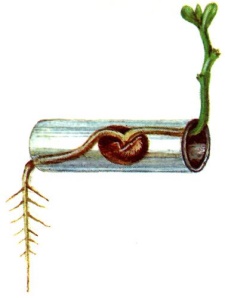 8. Как называется явление, изображенное на картинке?а) геотропизм           б) метаморфозв) фотосинтез           г) биосинтез9. Корнеплод - это:
а) утолщённый придаточный корень;
б) утолщённый главный корень;
в) утолщённый стебель в основании главного побега;
г) утолщённый стебель в основании главного побега и утолщённое основание главного корня.  10.  Цветок состоит из:а) цветоножки, цветоложа, околоцветника, тычинок, пестиковб) цветоножки, цветоложа;в) цветоложа, тычинки, пестика;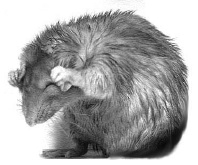 г) околоцветника, тычинки, пестика.11. Груминг (чистка) у многих видов грызунов является важным элементом поведения:а) исследовательского; б) полового;      в) комфортного;      г) агрессивного.12. Нервная система   кишечнополостных   имеет   план строения:а) лестничного типа;              б) диффузного (сетчатого) типа;в) осевого типа;                      г) брюшная нервная цепочка.13. Что такое положительный  фототаксис у эвглены зеленой:а) стремление бежать в укромное темное место;б) стремление притвориться мертвым;в) стремление направляться к свету;г) стремление оставаться на месте.14. Чем представлены органы дыхания плоских червей?:а) поверхностью тела; б) жабрами;в) дыхание осуществляется прогоном воды через кишечник; г) легочными мешками.15.  Птицами, имеющими птенцовый тип развития, являются: а) овсянка, горлица, зеленый дятел;  б) мухоловка-пеструшка, перепел, галка; в) скворец, зимородок, куропатка; г) бекас, жаворонок, садовая славка. 
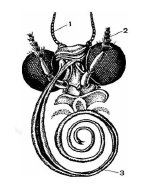 16. Ротовой аппарат насекомого, изображенный на рисунке справа: а) грызуще-лижущий;         б) колющий; в) жалящий;                          г) сосущий.  Усложнение кровеносной системы у животных, приведенных ниже, происходит в последовательности:а) квакша → орел → черепаха→ чавычаб) скат→  лягушка → анаконда → бегемотв) карась → ящерица → зебра  → тритонг) хамелеон → собака → горбуша → жабаТкань, не встречающаяся в организме человека:а) мышечная       б) механическая       в) нервная         г) соединительная.19. Поперечно-полосатые волокна свойственны  мышечным тканям, которые  обеспечивают: а) повороты глазного яблока;                                  б) сужение зрачка;в) сжатие стенок лимфатических сосудов;             г) расширение зрачка.20. Вид ткани, для которой характерно минимальное содержание межклеточного вещества:а) эпителиальная;              б) соединительная;       в) мышечная;                     г) нервная.Часть  II. Вам  предлагаются  тестовые  задания  с  одним вариантом ответа  из  пяти возможных,  но  требующих  предварительного  множественного  выбора.  Максимальное количество  баллов,  которое  можно  набрать  – 10 (по  2  балла  за  каждое  тестовое  задание). Из перечисленных признаков необходимо выбрать  принадлежащие только растениям: 1) ведут прикрепленный образ жизни,  2) запасают в клетках крахмал,  3) процессы жизнедеятельности  регулируются нервной системой,             4) развита механическая ткань, 5) реагируют на раздражения из внешней среды.а) 1,2,3,4,5;          б) 1,2,3,4;          в) 2,3,4,5;           г) 2,4,5;        д) 2,4.Основными органами  растения являются 1) корень;  2) стебель;  3) лист; 4) побег; 5) цветок.  а) 1, 2, 3;       б) 1, 2, 5;        в) 1, 3, 4;        г) 1, 4;             д) 1, 5.Грибы с животными сближают признаки: 1) единственный задний жгутик у подвижных клеток;  2) автотрофный тип питания;  3) запасают гликоген;  4) способность к неограниченному росту; 5) наличие хитина.  а) 1, 2, 3;       б) 1, 2, 4;         в) 1, 3, 5;        г) 2, 3, 4;      д) 2, 3, 5.4. В пищеварительную систему позвоночных входят:пищевод;   2) бронхи;   3) почки;   4) трахея;   5) желудока) 1, 5;      б) только 5;       в) 2, 3, 4;        г) только 3.        д) 1, 3, 5.5. Производными кожи являются:1) чешуя рыб; 2) щитки пресмыкающихся; 3) чешуйки на хвосте крысы;  4) задние конечности;  5) грудные плавники.  а) 1, 2;     б) 1, 2, 5;       в) 1, 2, 3;     г) 2, 3, 4;     д) 3, 4, 5.Часть III. Вам предлагаются тестовые задания в виде суждений, с каждым из которых следует либо согласиться, либо отклонить. В матрице ответов укажите вариант ответа «да» или  «нет».  Максимальное  количество  баллов,  которое  можно набрать  – 10  (по  1  баллу  за каждое тестовое задание).  Все мхи относятся к высшим растениям. Окраска бурых водорослей является приспособлением к фотосинтезу.Растения способны усваивать свободный азот из воздухаПервые крокодилы были сухопутными рептилиями. При сильном похолодании некоторые птицы могут впадать в оцепенение. На семенной чешуе женской шишки сосны находятся 4 семязачатка. Функции газообмена у листа осуществляется через устьица.  Двоякодышащие рыбы – вымершая группа рыб, от которой произошли первые земноводные.   Белая куропатка и серая куропатка – это названия одной и той же птицы, характеризующие сезонную изменчивость у этого животного.  Земноводные получают кислород через лёгкие и кишечник. 
Часть IV. Вам предлагаются тестовые задания, требующие установления соответствия. Максимальное количество баллов, которое можно набрать – 11 ( по 0,5 за каждое совпадение). Задание 1. Установите соответствия между животным и его органом дыхания. (Максимум 5 баллов, по 0,5 за совпадение)Задание 2. Соотнесите конечность птицы с её образом жизни и кому принадлежит.   Максимум  6 баллов  ( по 0,5 за совпадение.) 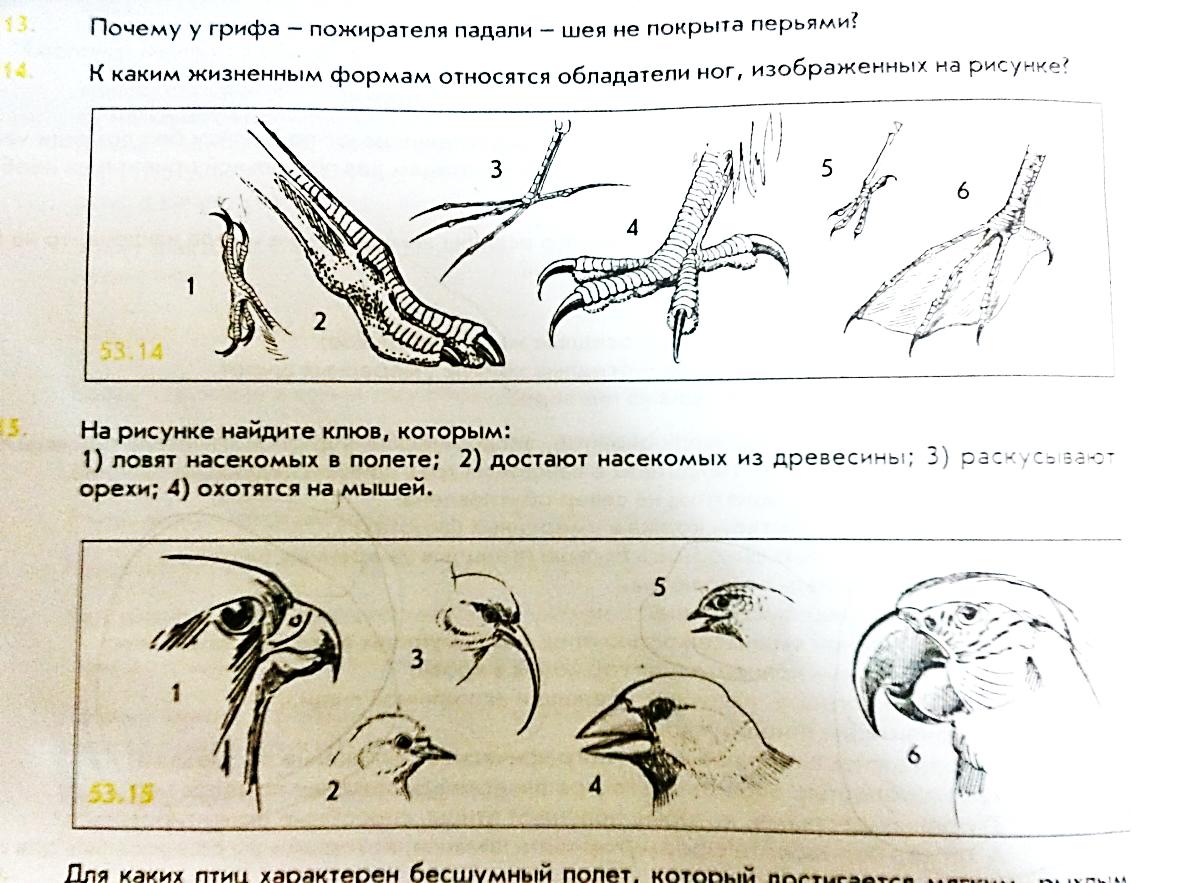  А – бегающие Б - водоплавающие В - древесно-лазающие  Г- околоводный Д - древесный Е - хищника) воробей,     б) цапля,     в) орел,    г) баклан,    д) дятел,    е) страус.ЖивотныеОрганы дыханияМайский жук. Взрослая лягушкаМорская черепахаГорбуша. Сколопендра.Скат Головастик -  личинка лягушкиКамчатский крабБелка летяга10. Личинка бабочки бражника  А.  Жабры Б.  Лёгкие. В.  ТрахеиКонечность123456Образ жизниПтица